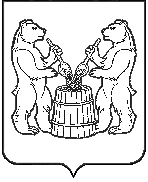 АДМИНИСТРАЦИЯ УСТЬЯНСКОГО МУНИЦИПАЛЬНОГО ОКРУГААРХАНГЕЛЬСКОЙ ОБЛАСТИПОСТАНОВЛЕНИЕот 4 сентября 2023 года № 1968р.п. ОктябрьскийОб определении управляющей организации для управления многоквартирными домами, в отношении которых собственниками помещений в многоквартирных домах не выбран способ управления такими домами или выбранный способ управления не реализован, не определена управляющая организация В соответствии с частью 17 статьи 161 Жилищного кодекса Российской Федерации, постановлением Правительства Российской Федерации от                        21 декабря 2018 г.  № 1616 «Об утверждении Правил определения управляющей организации для управления многоквартирным домом, в отношении которого собственниками помещений в многоквартирном доме не выбран способ управления таким домом или выбранный способ управления не реализован, не определена управляющая организация, администрация Устьянского муниципального округа Архангельской областиПОСТАНОВЛЯЕТ:1. Определить управляющую организацию Общество с ограниченной ответственностью «Группа компаний «УЛК» (ООО «ГК «УЛК») для управления многоквартирными домами, расположенными по адресам: п. Октябрьский,       ул. Свободы, д. 5 и п. Октябрьский, ул. Первомайская, д. 20 Устьянского муниципального округа Архангельской области, до заключения договора управления многоквартирными домами с управляющей организацией, определенной собственниками помещений в многоквартирном доме или по результатам открытого конкурса, предусмотренного частью 4 статьи 161 Жилищного кодекса РФ, но не более одного года;2. Установить, что минимальный перечень обязательных работ и услуг по содержанию и ремонту общего имущества вышеуказанных многоквартирных домов для ООО «ГК «УЛК» определяется в соответствии с постановлением Правительства Российской Федерации от 03 апреля 2013 г. № 290                             «О минимальном перечне услуг и работ, необходимых для обеспечения надлежащего содержания общего имущества в многоквартирном доме, и порядке их оказания и выполнения»;3. Определить размер платы за содержание жилого помещения равным размеру платы за содержание жилого помещения, согласно постановлению администрации муниципального образования «Октябрьское» Устьянского района Архангельской области от 04 мая 2023 г.  № 259 «Об установлении размера платы за содержание жилого помещения для нанимателей жилых помещений муниципального жилищного фонда и размера платы за содержание жилого помещения для собственников жилых помещений, которые не приняли решение о выборе способа управления многоквартирными домами жилищного фонда муниципального образования «Октябрьское»;4. Настоящее постановление разместить на официальном сайте администрации Устьянского муниципального округа в разделе: ЖКХ жилищно- коммунальное хозяйство;5. Контроль за исполнением настоящего постановления оставляю за собойГлава Устьянского муниципального округа                                       С.А. Котлов 